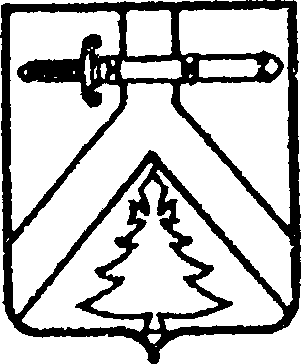 АЛЕКСЕЕВСКИЙ СЕЛЬСКИЙ СОВЕТ ДЕПУТАТОВКУРАГИНСКОГО РАЙОНА КРАСНОЯРСКОГО КРАЯРЕШЕНИЕ00.00.2022	с. Алексеевка                                          № ПроектО внесении изменений в Устав Алексеевского сельсовета Курагинского районаВ целях приведения Устава Алексеевского сельсовета Курагинского района Красноярского края в соответствие с требованиями федерального и краевого законодательства, руководствуясь Уставом Алексеевского сельсовета Курагинского района Красноярского края, Алексеевский сельский Совет депутатов РЕШИЛ:1. Внести в Устав Алексеевского сельсовета Курагинского района Красноярского края следующие изменения:1.1. в статье 3 слова «конституции (уставы), законы и иные нормативные правовые акты субъектов Российской Федерации» заменить словами «Устав, законы и иные нормативные правовые акты Красноярского края»;1.2. в статье 7:- в подпункте 2 пункта 1 слово «установление» заменить словом «введение»;- подпункт 5 пункта 1 изложить в следующей редакции: «5) дорожная деятельность в отношении автомобильных дорог местного значения в границах населенных пунктов поселения и обеспечение безопасности дорожного движения на них, включая создание и обеспечение функционирования парковок (парковочных мест), осуществление муниципального контроля на автомобильном транспорте и в дорожном хозяйстве в границах населенных пунктов поселения, организация дорожного движения, а также осуществление иных полномочий в области использования автомобильных дорог и осуществления дорожной деятельности в соответствии с законодательством Российской Федерации;»;- в пункте 2 слова «входящего в состав муниципального района» исключить;1.3. в пункте 1 статьи 10 слово «наделяется» заменить словом «обладают»; 1.4. в пункте 7 статьи 16 слова «и иных подведомственных ему органов местного самоуправления» исключить;1.5. пункт 4 статьи 19 дополнить словом «(обнародования)»;1.6. в статье 21:- в пункте 1 слово «состава» заменить словом «созыва»; - в подпункте 8 пункта 2 слова «и является распорядителем по этим счетам» исключить;1.7. пункт 1 статьи 22 дополнить подпунктом 1.7 следующего содержания:«1.7. утраты поселением статуса поселения в связи с его объединением с городским округом;»;1.8. в статье 23:- в подпункте 1.3 пункта 1 слово «установление» заменить словом «введение»; - в подпункте 1.9.2 пункта 1 слова «и иных подведомственных главе сельсовета органов местного самоуправления» исключить; 1.9. в статье 24:- пункт 2 дополнить абзацем вторым следующего содержания:«Вновь избранный Совет собирается на первое заседание в течение 30 дней со дня избрания Совета в правомочном составе.»; - пункт 3 после слов «избирательным правом» дополнить словами «глава сельсовета», после слова «созвать» дополнить словом «внеочередную»;1.10. в пунктах 2, 3 статьи 26 слово «администрации» исключить;1.11. в пункте 7 статьи 27 слова «об установлении» заменить словами «о введении»;  1.12. в статье 32:- подпункт 1.2 пункта 1 исключить;- подпункт 1.4 пункта 1 исключить;1.13. статью 32.1 дополнить пунктом 4 следующего содержания:«4. В соответствии с частью 9 статьи 1 Федерального закона от 31.07.2020 № 248-ФЗ «О государственном контроле (надзоре) и муниципальном контроле в Российской Федерации» вид муниципального контроля подлежит осуществлению при наличии в границах муниципального образования объектов соответствующего вида контроля.»;1.14. пункт 3 статьи 35 после слова «Итоги» дополнить словом «муниципальных»; 1.15. статью 35.1 исключить;1.16. первое предложение пункта 4 статьи 37 изложить в следующей редакции:«Голосование по вопросам изменения границ поселения, преобразования поселения назначается Советом депутатов поселения и проводятся в порядке, установленном федеральным законом и принимаемым в соответствии с ним законом Красноярского края для проведения местного референдума, с учетом особенностей, установленных Федеральным законом от  06.10.2003 № 131-ФЗ «Об общих принципах организации местного самоуправления в Российской Федерации.»;1.17. пункт 2 статьи 38.1 изложить в следующей редакции:«2. С инициативой о внесении инициативного проекта вправе выступить инициативная группа численностью не менее десяти граждан, достигших шестнадцатилетнего возраста и проживающих на территории муниципального образования, органы территориального общественного самоуправления, староста сельского населенного пункта (далее - инициаторы проекта). Минимальная численность инициативной группы может быть уменьшена нормативным правовым актом представительного органа муниципального образования.»; 1.18. в статье 51.3:- в подпункте 2 пункта 1 слова «с пунктом 1» заменить словами «с пунктом 2»;- пункт 1 дополнить подпунктом 6 следующего содержания:«6) компенсация расходов, связанных с осуществлением полномочий;»;1.19. в пункте 2 статьи 54 слова «Органы местного самоуправления» заменить словами «Администрация сельсовета»;  1.20. пункт 1 статьи 56 дополнить абзацем следующего содержания:«документах, определяющих цели национального развития Российской Федерации и направления деятельности органов публичной власти по их достижению.»;1.21. в статье 59.1: - пункт 1 изложить в следующей редакции:«1. Под средствами самообложения граждан понимаются разовые платежи граждан, осуществляемые для решения конкретных вопросов местного значения. Размер платежей в порядке самообложения граждан устанавливается в абсолютной величине равным для всех жителей муниципального образования (населенного пункта (либо части его территории), входящего в состав поселения), за исключением отдельных категорий граждан, численность которых не может превышать 30 процентов от общего числа жителей муниципального образования (населенного пункта (либо части его территории), входящего в состав поселения) и для которых размер платежей может быть уменьшен.»;- в пункте 2 слова « пунктом 4.1» заменить словами « пунктами 4.1 и 4.3»; 1.22. в абзаце первом статьи 60 слова «с законодательством» заменить словами «с федеральными законами»;1.23. статью 64 дополнить пунктом 7 следующего содержания:«7. Действие подпункта 19 пункта 1 статьи 7 приостановлено до 1 января 2024 года в соответствии со статьей 2 Закона Красноярского края от 23.12.2021 № 2-358 «О внесении изменений в статью 1 Закона края «О закреплении вопросов местного значения за сельскими поселениями Красноярского края».».2. Контроль за исполнением данного решения возложить на Председателя Алексеевского сельского Совета депутатов (Лазарев). 3. Настоящее решение вступает в силу со дня, следующего за днем его официального опубликования в газете «Алексеевские вести» и на «Официальном интернет-сайте администрации Алексеевского сельсовета» (Alekseevka.bdu.su)Председатель                                                                       Глава сельсовета                                                                                                   Совета депутатов                  А.С. Лазарев                                                              М.В. Романченко   